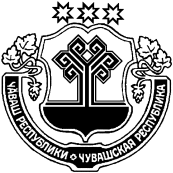 О  прогнозном   плане  (программе)   приватизации  муниципального имущества Чукальского сельскогопоселения Шемуршинского района на 2019 годВ соответствии с Федеральным законом «О приватизации государственного и муниципального имущества» от 21.12.2001г. №178-ФЗ Собрание депутатов Чукальского сельского поселения Шемуршинского района решило:1. Утвердить прилагаемый прогнозный план (программу) приватизации муниципального имущества Чукальского сельского поселения Шемуршинского района  на 2019 год. 2. Администрации Чукальского сельского поселения Шемуршинского района обеспечить в установленном порядке реализацию прогнозного плана (программы) приватизации муниципального имущества  Чукальского сельского поселения Шемуршинского района на 2019 год.3. Настоящее решение вступает в силу со дня его подписания.Глава Чукальского сельского поселенияШемуршинского района                                                                	                            Г.П.ЧугуновПрогнозный план (программа) приватизации муниципального имущества Чукальского сельского поселения Шемуршинского района на 2019 год. Раздел I. Основные направления в сфере приватизации муниципального имущества Чукальского сельского поселения Шемуршинского района на 2019  год.    Прогнозный план (программа) приватизации муниципального имущества Чукальского сельского поселения Шемуршинского района на 2019 год (далее – Программа приватизации) разработан в соответствии с Федеральным законом «О приватизации государственного и муниципального имущества» от 21.12.2001 г. №178-ФЗ.Основными задачами в сфере приватизации муниципального имущества в 2019 году являются:- приватизация муниципального имущества, которое не используется для обеспечения  функций и полномочий   Чукальского сельского поселения Шемуршинского района;- формирование доходов и источников финансирования дефицита  бюджета Чукальского сельского поселения Шемуршинского района.  Исходя из оценки прогнозируемой стоимости предлагаемых к приватизации объекта в 2019 году ожидается поступления в муниципальный бюджет Чукальского сельского поселения Шемуршинского района доходов от приватизации муниципального имущества в размере 52 тыс. рублей. Раздел II. Муниципальное  имущество, приватизация которого планируется в 2019 году2.1. Перечень объектов недвижимости, находящихся в муниципальной собственности Чукальского сельского поселения Шемуршинского района Чувашской Республики, которые планируется приватизировать в 2019 годуЧЁВАШ РЕСПУБЛИКИШЁМЁРШЁ РАЙОН,ЧУВАШСКАЯ РЕСПУБЛИКА ШЕМУРШИНСКИЙ РАЙОН ЧУКАЛЯЛ ПОСЕЛЕНИЙ,Н ДЕПУТАТСЕН ПУХЁВ, ЙЫШЁНУ«07»  юпа 2019   № 4Чукал ял.СОБРАНИЕ ДЕПУТАТОВ ЧУКАЛЬСКОГО СЕЛЬСКОГО  ПОСЕЛЕНИЯ РЕШЕНИЕот  «07»  октября  2019  №4 деревня Русские ЧукалыУТВЕРЖДЕНрешением Собрания депутатов Чукальского сельского поселенияот « 07»  октября  2019г. № 4№ппНаименование объекта,местонахождение, назначениеПлощадь объекта,кв.м.Срокприватизации(квартал)1Здание (механическая мастерская) под снос, назначение: нежилое, с кадастровым номером 21:22:990305:25, 1970 года постройки, расположенное по адресу: Чувашская Республика, Шемуршинский район, д.Яблоновка, ул.Центральная, д.2б405,34